Teknisk ByggeråstoffkomiteMøte 1/2022, 26. januar 2022 kl 09.00 – 12.00 Norsk Bergindustri, Microsoft Teams                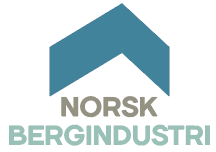 Komité: Til stede: Knut Li, 				NCC Industry ASMartin Mengede, 		Franzefoss Minerals ASHedda G. Jensen, 		Franzefoss Pukk ASIngar Jensen, 			Fossens Eftf ASJostein Aksnes, 			Statens vegvesen VegdirektoratetEspen Rudberg, 		Feiring Bruk ASIngvild Jørgensen, 		KontrollrådetFra Norsk Bergindustri: Anita Helene Hall, Lars-Erik Sletner, Jakob Eckert og Eli Tho HolenFrafall: Lillan Uthus Mathisen, 		Veidekke Industri ASElena Scibilia, 			NTNU (permisjon) ReferatReferatReferat SakTema  AnsvarTBK 2022.1.1Nytt fra Standard Norge  Merete Murvold deltok for å gi orientering og oversikt over standardene, hvordan disse henger sammen og tanker om hvordan dette vil se ut om fem år. Se Meretes presentasjon som vedlegg til referat. Knut/Elena/Ingvild/Jostein/Espen/MartinTBK 2022.1.2Referat fra forrige møte, 14. september 2021Ingen kommentarerKnut /alleTBK 2022.1.3 Nytt rundt bordet Referatføres ikke. AlleTBK 2022.1.4OmfyllingsmasserFrokostmøte med Kommunalteknisk forening gjennomført 23/11. Orientert om prosjektet omfyllingsmasser. Knut, og Torun Rise + Kjetil fra Norsk Vann. Norsk vann kommer med Norsk vann standard våren 2022. Da vil VA-blad utgå, men VA-norm vil fases ut etter hvert. Prosjekt omfyllingsmasser er ferdig fra oss. Vi orienterer medlemmer når Norsk vannstandard kommer ut. KnutTBK 2022.1.5Stein i vei 2022115 påmeldt pr i dag, vi kan ha opp til 200, men vi er fornøyde med antaller med tanke på hvor kort tid før konferansen man kunne konkludere med at den lar seg gjennomføre. Dessverre ble det ikke den store utstillingen vi hadde ønsket oss.Knut /AnitaTBK 2022.1.6Nytt fra Kontrollrådet Se vedlegg fra Martin til referatEPD kan få store konsekvenser hvis det ikke gjøres likt. Bør Kontrollrådet stå for kontroll av EPD’er? NAMer (https://www.norskasfaltforening.no/faggrupper/namet)  representant fra Norsk Bergindustri slutter i Franzefoss Minerals, Magne Enger, han har hatt dette vervet delegert fra Martin, Martin går selv inn der igjen. Enighet om å invitere NAMet inn til neste møte for å fortelle hva de jobber med når det kommer til tilslag i asfalt. Eli hører om Roar Telle har mulighet til å stille. Martin, IngvildTBK 2022.1.7 PDT, Product Data Template, statusArbeidsmøte i oktober, hatt 4-5 møter i 2021. Brukt mal, og lagt inn ulike egenskaper for tilslag. NS 17555 må inn. I august var det møte med Byggevareindustrien, Poenget med PDT Norge er at produsentene skal eie det nye systemet, Building smart. https://buildingsmart.no/ Interessen er stor i bygge industrien. Nye forskrifter vedrørende klimagasser må også inn. Webseminar arrangeres av Byggevareindustrien 2. februar. https://events.provisoevent.no/nho/events/webinar-klimagassberegninger-og-digitale-epd-data/registerVi hører om de har mulighet med innlegg på Stein i vei om PDT/digitalisering. EspenTBK 2022.1.8 Bruk av standardfraksjoner, noe nytt? CEN standarder er ikke kjent for alle konsulenter/rådgivere, det kan være aktuelt å holde innlegg på et av deres fellesmøter. Espen sjekker når dette er mulig med Rådgivende ingeniørers forening (RIF)EspenTBK 2022.1.9NB 18 Tilslagsmaterialer for betongformål, noe nytt?Revideringen har nå kommer til vasking av tekst, 16. mars to dagers møte hvor dette skal gjennomgås i felleskap med alle som har vært involvert. Etter det skal NB 18 ut på høring. Knut/MartinTBK 2022.1.10Europeiske foreninger – UEPG og Euromines Jakob informert om jobbene med rekruttering av medlemmer som kan delta i ulike komiteer og Task Force. Se oversikt her: https://www.norskbergindustri.no/medlem-login/medlemssider/informasjon-fra-euromines-og-uepg/Ta kontakt med Jakob om du ønsker å delta. Det viktigste som mottaker av mailene fra disse organisasjonene er at dere varsler om dere ser temaer som kan være relevant at dere gir beskjed. Jakob informerte også om UEPGs Sustainable Development Awards. JakobTBK 2022.1.11Status TSMJakob fortalte om arbeidet så langt og videre fremdrift. Du finner alt om TSM i Norge her: https://www.norskbergindustri.no/artikkelarkiv2/tsm2/JakobTBK 2022.1.12Møtedato kommende møter:Kommende arrangementer 2022: 7. – 9. februar 2022: Stein i vei, Lillehammer28. – 30. mars 2022: Bergindustridagene, Gardermoen. Høstmøte 12. – 14. oktober, Bergenhttps://www.norskbergindustri.no/arrangementer/Komitemøte: 1. juni kl 9-12Komitemøte: 22. september kl 9-12Innspillsmøte 22. novemberTBK 2022.1.13Eventuelt  N200 er ute på høring, forrige versjon tredde i kraft juni 2021, men det blitt gått mer gjennom normer og funksjonsbaserte krav, hvordan tydeliggjøre dem, og om det var rom for flere. I krav til steinmaterieller er det egentlig få endringer, generelt få endringer i normalen fra juni. Om man ser på høringsbrevet ser man en tabell over endringene. Man får ofte høringsinnspill på ting det ikke er gjort endringer på, disse blir da sett på i neste runde, da alle endringer må ut på høring. Ble vurdert om komiteen skal gi en felles tilbakemelding på høringen, enighet om at alle ser gjennom og gir evt beskjed innen 1. mars Lars-Erik, sendes også ut til alle pukk og grus medlemmene. Kommer det ingen tilbakemeldinger gir vi beskjed om at har mottatt høringen, men at vi ikke har noen kommentarer.Jostein ønsker å dele på komitemøtene med Arnhild Ulvik, ut fra hva som står på agendaen, dette medfører ingen problemer, heller en fordel for komiteen. 